lMADONAS NOVADA PAŠVALDĪBA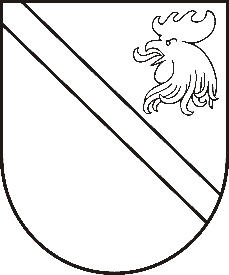 Reģ. Nr. 90000054572Saieta laukums 1, Madona, Madonas novads, LV-4801 t. 64860090, fakss 64860079, e-pasts: dome@madona.lv ___________________________________________________________________________MADONAS NOVADA PAŠVALDĪBAS DOMESLĒMUMSMadonā2018.gada 29.martā								Nr.132									(protokols Nr.5, 25.p.)Par konkursa “Manas klases ekskursija Madonas novadā 2018” nolikumu Madonas novada pašvaldības Uzņēmējdarbības un tūrisma attīstības nodaļa, katru gadu vasaras tūrisma sezonai sagatavo kādu īpašu, tematisku tūristu piesaistes akciju. Ir bijušas dažādas tēmas, piemēram, “Apceļo Vidzemes augstieni”, “Lubāna ezera noslēpumi”, “Madonas novada garša”. Visas minētās akcijas ir raisījušas ceļotāju interesi par Madonas novadu un kāpinājušas novada tūrisma pakalpojumu pieprasījumu. Balstoties uz faktu, ka Madonai šogad ir godpilnais Latvijas jauniešu galvaspilsētas statuss, par 2018. gada vasaras tūrisma akcijas mērķauditoriju esam izvēlējušies jauniešus. Lai piesaistītu Latvijas vispārizglītojošo skolu un profesionālo izglītības iestāžu audzēkņu interesi par Madonas novadu un veicinātu novada tūrisma pakalpojumu pieprasījumu, laika posmā no šī gada 1 maija līdz 1. novembrim, esam iecerējuši organizēt konkursu “Manas klases ekskursija Madonas novadā 2018”.  Aktivitātes finansējums  ir ieplānots Uzņēmējdarbības un tūrisma attīstības nodaļas šī gada budžetā. Noklausījusies tūrisma darba organizatores S.Somas sniegto informāciju, atklāti balsojot: PAR – 11 (Agris Lungevičs, Ivars Miķelsons, Artūrs Čačka, Andris Dombrovskis, Gunārs Ikaunieks, Valda Kļaviņa, Andris Sakne, Rihards Saulītis, Aleksandrs Šrubs, Gatis Teilis, Kaspars Udrass), PRET – NAV,  ATTURAS – NAV , Madonas novada pašvaldības dome  NOLEMJ:Atbalstīt konkursa ideju un apstiprināt konkursa “Manas klases ekskursija Madonas novadā 2018” nolikumu.Pielikumā: Konkursa “Manas klases ekskursija Madonas novadā 2018” nolikums.Domes priekšsēdētājs						A.Lungevičs